государственное общеобразовательное учреждение Ярославской области«Рязанцевская школа-интернат»Конспект открытого урока                                         по развитию устной речи                                    в  4  классе                               «Птицы зимующие и перелетные»                                                         подготовила учитель начальных классов                                                          Кучина Нина Григорьевна                             п. Рязанцево                      январь 2016г.Перелётные – зимующие птицыЗадачи: 1. Закреплять знания об изученных птицах, о видовых признаках птиц.2. Вырабатывать навыки классификации по определённому признаку.3. Формировать обобщенное представление о птицах, которые могут жить на земле и летать в воздухе.4. Развивать быстроту мышления, умение логически мыслить и рассуждать, мелкую моторику, навык употребления сформированных грамматических категорий, обогащать лексику новыми словами по теме.5. Учить доброте, заботе о птицах; воспитывать любознательность, сочувствие.Оборудование: предметные картинки, магнитофон, кассета «Голоса птиц», схемы-опоры, помощь-опора, конверты с вложенным изображением птицы и недостающими деталями.Ход урокаОрганизационный момент.Встали. Друг к другу лицом повернулись, улыбнулись.Руку правую подали, руку левую пожали.И друг друга мы обняли.Отошли и поклонились.Вы готовы заниматься?Да, готовы заниматься.Очень будем мы стараться!1) Упражнение на развитие логического мышления.– Запомните числа (таблица убирается), назовите их по порядку.2) Упражнение на внимание. Учитель демонстрирует учащимся картинку с изображением ряда птиц: запомнить и назвать по памяти.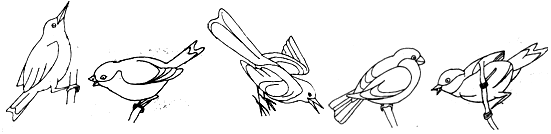 II. Обобщение.1) Сообщение темы урока.– Какие картинки вы запоминали?– Какие птицы нарисованы на картинке?– Все ли птицы зимуют с нами?– Как называют птиц, которые улетают осенью?– Как называют птиц, которые зимуют у нас?– Сегодня мы повторим всё то, что вы узнали о птицах, научимся различать зимующих и перелётных птиц.– Кто может сформулировать тему урока, исходя из того, что я вам сказала?– Откройте тетради, запишите число, тему урока: «Перелётные – зимующие птицы».2) Обобщающая беседа.– Слушайте внимательно ответы и вопросы. По ним вы составите рассказ по плану. Лучший рассказ мы запишем.– Каких птиц мы изучали?– Что общего есть у них всех?– Чем они различаются? (Размером, формой тела, крыльями, оперением, цветом оперенья.)– Покажите клюв. Хвост. Оперение. Лапы. Голову. 3) Отгадывание загадок с опорой на картинку.– Кому не лень куковать весь день? (Кукушке.)– Кто рано встаёт, в небе над полем поёт? (Жаворонок.)– Серый, маленький такой, а певец удалой! (Соловей.)– Если на крыше гнездо совьёт – то счастье дому принесёт. (Аист.)– Как земля он чёрный, ловит червяков проворно. (Грач.)– Днём в дупле высыпается, ночью на охоту собирается. (Сова.)– Длинные ноги, клюв и шея. И ловко лягушек ловить умеет. (Цапля.)– Кто в скворечнике живёт, звонко песенки поёт? (Скворец.)– Кто чирикает? (Воробей.)– Кто воркует? (Голубь.)– Кто трещит? (Сорока.)– Кто каркает? (Ворона.)– Кто стучит? (Дятел.)– Кто зелёною весной вернётся с юга в край родной? (Перелётные птицы.)– Кто на юг не улетал, с нами вместе зимовал? (Зимующие птицы.)– Птиц зимующих найди, синим цветом обведи.– Перелётных птиц найди, красным цветом обведи.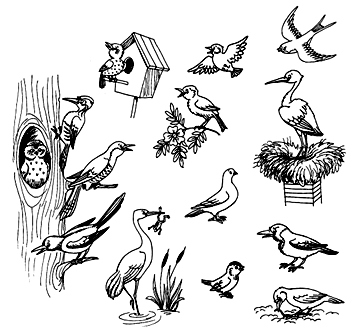 4) Рассказ 2–3 учеников по плану-опоре «Птицы».1. Какие птицы?2. Где живут? Почему?3. Что общего?4. Чем отличаются?5. Как надо относиться к птицам?5) Игра «Угадай, что за птица».В конвертах у учащихся находится картинка одной птицы с недостающей частью тела и несколько частей тела других птиц.– Достаньте содержимое конвертов, подберите  к изображениям птиц недостающие части тела. Расскажите о том, чего не хватает, что добавили и почему именно это?Содержимое конвертов: воробей без хвоста; ворона без клюва; синица без головы; снегирь без лап; грач без туловища.Пример: Вот хвост воробья, я узнал его по форме.Игра «Зимующие-перелетные птицы»Дети надевают шапочки с картинками птиц. Выполняют под музыку движения со словами:Птички летают,Зерна собирают.Маленькие птички,Птички-невелички.(По сигналу учителя «зимующие птицы подбегают к снежинке»,»перелетные»-к солнышку.5) Лексическое упражнение «Назови птенцов».– В тёплом гнёздышке птенчик сидит. 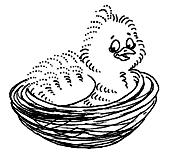 – Как ты думаешь, чем он покрыт? (Птенчик покрыт пухом.)– А теперь все по порядку называйте мне птенцов.– У вороны – … , у галки – … , у грача – … , у сороки – … , у совы – … , у аиста – … , у кукушки – … , у скворца – … .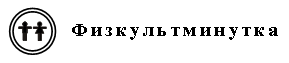 – Вы хорошо поработали. Настало время отдохнуть.Птички прыгают, летают.(Прыгают, «летают».)Птички прыгают, поют.(Прыгают, «поют».)Птички крошки собирают.(«Собирают».)Зёрнышки клюют.(«Клюют».)Пёрышки почистили.(«Чистят».)Клювики почистили.(«Чистят».)Дальше полетели («улетают»)И на место сели.(Садятся.)III. Закрепление.1) Сравнение птиц по рисункам и схеме-опоре.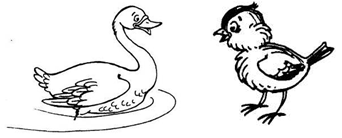 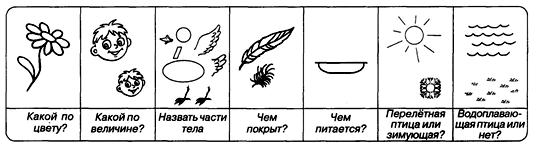 2) Упражнение «Классификация птиц».– Перед вами 4 птицы. Определите, какая птица лишняя и почему.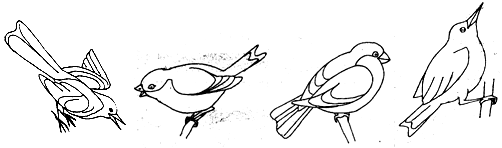                  сорока            воробей               снегирь           скворец– Скворец лишний, так как эта птица улетает на зиму и возвращается к нам весной. Скворец – перелётная птица.3) Обобщающая беседа.– Как называются птицы, которые остаются у нас на зиму? – Почему они остаются?– Кто им должен помогать?– Как вы помогаете птицам зимой?– Всё ли верно художник нарисовал, ничего он не перепутал?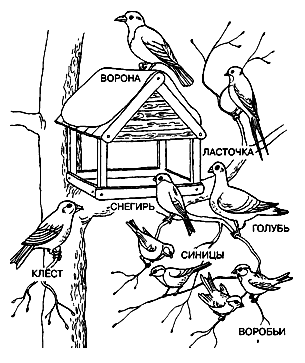 – Как называются птицы, которые улетают от нас перед наступлением холодов и возвращаются весной?– Нужна ли ваша помощь перелётным птицам?– Какая помощь им нужна?– Для чего люди строят и развешивают весной скворечники?Игра «Звуки птиц»Угадывают птицу по голосу.4) Лексическое упражнение. Учитель указкой показывает на картинку с изображением птицы, ученики по очереди составляют о ней предложения. Например: учитель показывает указкой на ласточку.– Это кто?– Это ласточка. Она на зиму улетает от нас в жаркие страны.  Ласточка – перелётная птица.IV. Итог.– О ком говорили?– Каких птиц вы знаете?– На какие две группы делятся птицы?– Почему некоторых птиц называют зимующими?– Почему ласточку, грача, жаворонка называют перелётными?– Оцените свою работу на уроке.37122421191820105